附件2           崂山校区重点路段机动车停放要求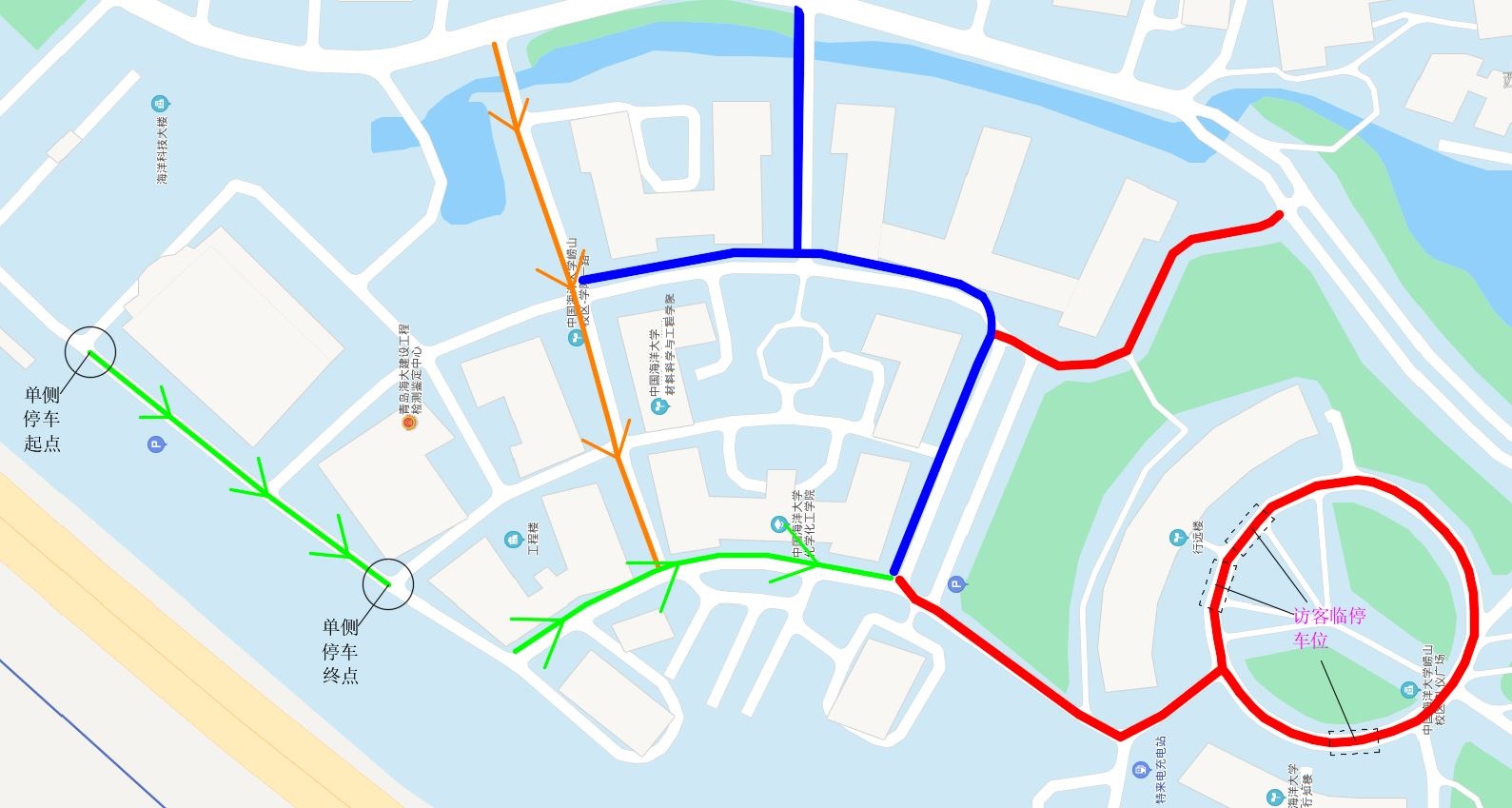 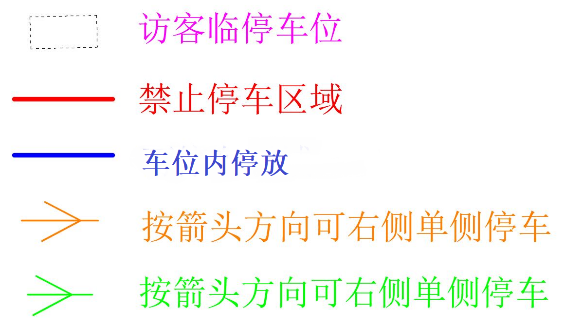 附件2            崂山校区行远楼、行知楼周边机动车停放要求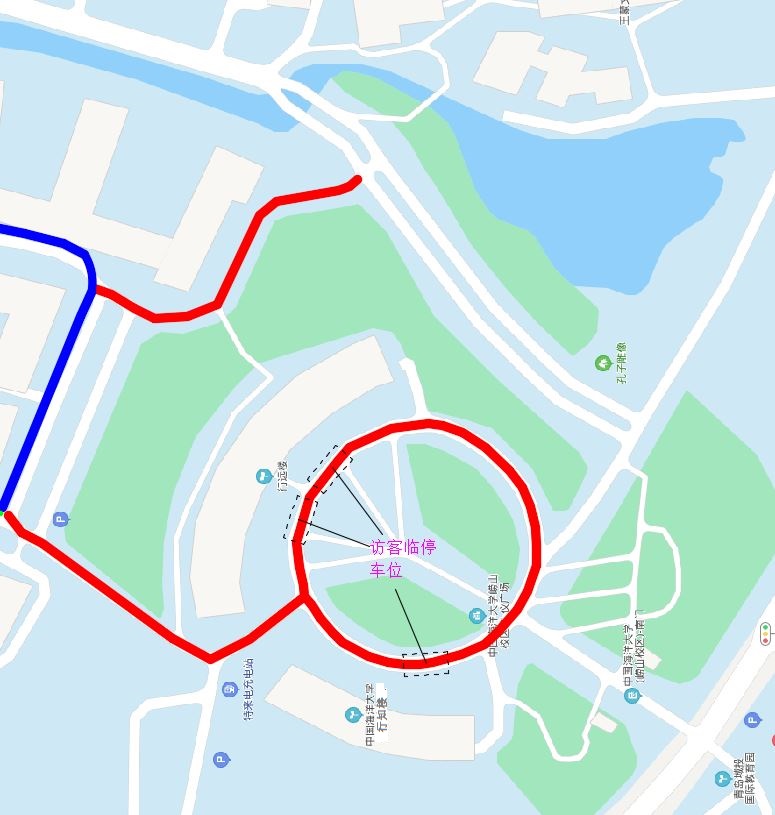 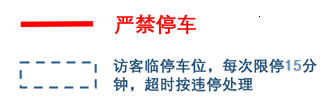 